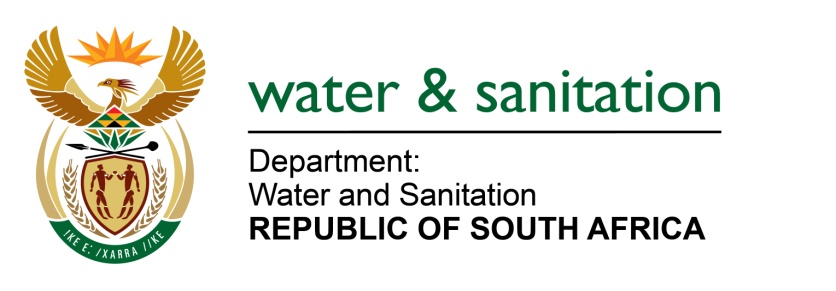 NATIONAL ASSEMBLYFOR WRITTEN REPLYQUESTION NO 1962DATE OF PUBLICATION IN INTERNAL QUESTION PAPER:  16 SEPTEMBER 2016(INTERNAL QUESTION PAPER NO. 28)1962.	Ms T E Baker (DA) to ask the Minister of Water and Sanitation:(1)	(a) When does a certain person’s (name furnished) term as the Chairperson of Mhlathuze Water Board end and (b) for how many years has she served on the specified board;(2)	whether the specified person’s contract was renewed for her current position on the specified board; if not, why not; if so, (a) how many times has the specified person’s contract been renewed since her initial appointment to the specified board, (b) why was the specified person’s contract renewed in each case and (c) what are the full relevant details of the process followed to renew the specified person’s contract in each case?	NW2273E---00O00---REPLY:(1)(a)		Ms Dudu Myeni is the Chairperson of the Mhlathuze Water Board. The term of office for the Chairperson has been extended until such a time that a new Board is appointed. 		According to the Public Finance Management Act, 1999 (PFMA), as amended, the 	Minister is the Executive Authority of the National Public Entity with ownership 	control 	over such entity. The PFMA defines ownership control as the “ability to 	exercise any of 	the following powers to govern the financial and operating policies of the entity in 	order to obtain benefits from its activities:To appoint or remove all, or the majority of, the members of that entity’s board of directors or equivalent governing body;to appoint or remove that entity’s Chief Executive Officer;to cast all, or the majority of, the votes at meetings of that board of directors or equivalent governing body; orto control all, or the majority of, the voting rights at a general meeting of that entity.(1)(b)	Ms Myeni served on the Board of Mhlathuze Water since 2002. To ensure continuity and good governance of the entity, the Minister decided to extend her term of office.(2)	No. Due to the establishment of a single Water Board in KwaZulu-Natal, the Chairperson’s term of office was extended until such time that a new Board is appointed. (2)(a)	The contract has been renewed three (3) times since her initial appointment. (2)(b)(c)	Refer to the response provided in (1)(a) above.---00O00---